Notulen MR vergadering 5 april 2022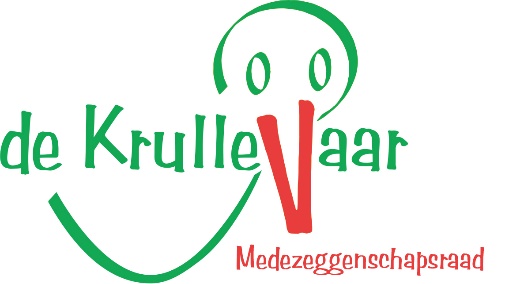 Aanwezig:Simone (voorzitter), Lonneke, Berber (notulist), Nienke, Claudia.Afwezig: Annechien1.Opening.Iedereen wordt welkom geheten door Simone.2.NotulenVoorstel Simone:Lonneke notuleert 9 meiNieuwe leerkracht notuleert 14 juniNotulen vorige keer:Na overleg besluiten we om de actiepunten dik gedrukt te notuleren en niet ook nog een actielijst toe te voegen.De besluitenlijst hoort er wel in. Nadat de notulen rondgestuurd zijn, krijgen de leden twee weken de tijd om te reageren.De definitieve notulen gaan naar Mascha. De notulist zorgt hiervoor. Nienke deelt het mailadres van Mascha met de MR. Nienke past de notulen van 22/1 aan met bovenstaande input en stuurt ze dan aan Mascha. (actie Nienke)Openstaande actiepuntena. Pleinregels staan op de websiteb. Foto MR op website: zodra de MR compleet is, wordt er een foto gemaakt en    geplaatst op de website. (nieuwe leerkracht wordt uitgenodigd voor de volgende vergadering)Op de website wordt Lonneke voorgesteld als nieuw MR lid: actie Claudia.c. Notulen okt en dec staan op de websiteOpening unit groep 6 en 7:Er is een vragenlijst naar leerkrachten en leerlingen gegaan: De leerkrachten waren licht positief bij de start. Leerlingen waren heel positief. Sommige leerlingen dachten wel dat het wat onrustiger zou worden. Ze vonden het spannend om weer nieuwe vriendschappen te sluiten, en om een goed plekje te vinden in de klas.Extra bijvangst van de vragenlijst is:-Ten aanzien van het rekenonderwijs: leerlingen hebben er zin in en verwachten ergoede instructies bij.-Ten aanzien van het lezen: sommige leerlingen denken dat het saai wordt.Op dit moment zijn er positieve geluiden van de leerkrachten. De organisatie in de klas begint vastere vormen aan te nemen. Er is veel overleg tussen de leerkrachten van groep 6 en 7. Kinderen zijn enthousiast en hebben hun plek gevonden. Aandachtspunt: wat te doen als er een leerkracht ziek is in de unit. Hoe zetten we de (creatieve)invaller in.De evaluatie wordt eind van dit schooljaar (juni) gedaan.d. Werving MR lid werknemersgeleding: Een aantal leerkrachten zullen hier actief voor worden benaderd. Actie: Lorance, Claudia, Nienke, BerberZij worden uitgenodigd voor de volgende vergadering zodat ze een beeld kunnen vormen. Wanneer niemand zich vrijwillig aanmeldt zal de schoolleiding iemand aanwijzen.e. Duo schap schoolleiding: Hoe is het draagvlak bij de leerkrachten?Intern is er een vraag uitgezet. Iedereen is akkoord, nadat vragen zijn beantwoord.Hoe het financieel geregeld gaat worden is nog een vraag die bij het bestuur ligt.f. Afscheid 3 MR leden: datumprikker is uitgezet.g. Stukken naar Lonneke zijn opgestuurdh. Ouderbetrokkenheid staat als idee in jaarplan 22/231.VakantieroosterIs dit jaar vastgesteld door de GMR, daardoor geen advies mogelijk.2.Formatie en klassenoverzicht Alle wensen van de leerkrachten zijn binnen.Dinsdag 12 april wordt er door directie en leerkrachten een opzet gemaakt voor de formatie van volgend schooljaar. Er worden 3 scenario’s opgesteld, waar de directie zich over gaat buigenLorance heeft in april een formatiegesprek gehad met het bestuur. Nagedacht moet worden hoe om te gaan met de formatie na 2024. NPO gelden zijn dan niet meer beschikbaar.Nieuwe visie en missie van de school komt na de evaluatie van de units op de website. Actie Lorance.Formatie en klassenoverzicht wordt doorgeschoven naar de volgende vergadering. Actie Simone.3.Portfolio en rapport. Hoe kunnen we de portfolio’s verwerken in het rapport.Er is een werkgroep samengesteld van 4 leerkrachten + IB die dit gaat onderzoeken.Het doel is om er 1 product van te maken voor groep 1 – 8, zodat er een doorgaande lijn en eenheid ontstaat.Dit agendapunt komt in september terug op de agenda. Actie Simone.4.CITO scoresEr zijn goede scores te zien. De meeste zorg zit in groep 4. Het is lastig te achterhalen hoe dit is ontstaan. In de Coronatijd is het aanvankelijk lezen thuis opgestart. De leerkracht heeft te weinig instructie en aandacht kunnen geven. De kinderen van groep 4 hebben daar nu last van. Directie en IB hebben in mei een kwaliteitsgesprek met het bestuur om te kijken of er nog andere oorzaken zijn zodat er een plan van aanpak gemaakt kan worden.Dit agendapunt (zorg groep 4) komt in juni terug op de agenda. Actie Simone.5.Gebouwvoorzieningen en faciliteitenStichting Bonte Berg is opgeheven. Bepaalde rekeningen lopen nog wel samen, en moeten nog afgehandeld worden.In de zomervakantie wordt er in de school het een en ander verbouwd. Het speellokaal wat eerst van het Veldhuis was wordt omgebouwd tot aula. Er is plaats voor een teamkamer, keuken en ook kleine kamertjes waar gesprekken of individuele hulp plaats kunnen vinden komen in het nieuwe gedeelte. Na de zomervakantie kunnen we gebruik maken van twee ingangen.De lokalen boven die over zijn moeten aangeboden worden voor onderwijs. Het plan is om dit aan te bieden aan de taalschool.6.Corona Er is weinig te bespreken. Alle corona regels zijn er af.Ouders mogen weer de school in. De inloopochtenden in de hele school zijn weer een succes.Er is geen piekbelasting met halen en brengen van de kinderen.7.Ingekomen mails.Er zijn 2 mails binnengekomen.Deze mails worden beantwoord en er zijn aanpassingen gedaan op de website. Actie Simone.8.W.v.t.t.kDe kosten voor een MR cursus: wat is het budget. Actie Claudia.Gekeken wordt welke cursus interessant is. (MR compact en MR verdieping)Actie Lonneke en Simone. 